Uplatnenie zákona: Zákon č. 18/2018 Z. z. o ochrane osobných údajov v zmysle prijatého nariadenia EÚ – „GDPR (General Data Protection Regulation)“Zásady ochrany osobných údajov - deti.Vážený zákonný zástupca,aby Vaše dieťa mohlo navštevovať naše Súkromné detské centrum „Jahôdka“ (ďalej len Centrum), potrebujeme vaše osobné údaje a osobné údaje Vášho dieťaťa (ďalej len Osobné údaje). Bezpečnosť vašich údajov a ich spracúvanie zákonným spôsobom je pre nás prvoradé.  Tu sa dozviete, ako Osobné údaje spracúvame a ako dosiahneme ich bezpečnosť.Kto sme?Osobné údaje spracúvaÚradný názov:            	Občianske združenie „Jahôdka“ - prevádzkovateľ SDC JahôdkaSídlo:                             Pieninská 1, 974 11  Banská BystricaPrevádzka:		Kremnička 53 – Radvaň, 974 05 Banská BystricaIČO:                               42 308 216Zastúpený:                 	PaedDr. Sitárová Jana, riaditeľka SDC Jahôdka (ďalej len „prevádzkovateľ“).Aké Osobné údaje spracúvame?Aby Vaše dieťa mohlo navštevovať naše Centrum a aby sme si splnili všetky zákonné povinnosti s tým súvisiace, spracúvame Osobné údaje dieťaťa v rozsahu meno, priezvisko, dátum narodenia, miesto narodenia, adresa, rodné číslo, štátna príslušnosť, národnosť, údaje o zdravotnom stave, údaje na lekárskom potvrdení, fotokópia preukazu poistenca a nasledovné Osobné údaje o Vás ako zákonných zástupcoch v rozsahu titul, meno, priezvisko, adresa, tel.č., email, podpis.Na aký účel spracúvame Osobné údaje?Osobné údaje spracúvame za účelom účasti Vášho dieťaťa na vzdelávacom programe nášho Centra a splnenie si našich zákonných povinností, ktoré nám vyplývajú zo zákona o GDPR a iných právnych predpisov. S vašim súhlasom zverejňujeme fotografie a videá Vášho dieťaťa z rôznych aktivít a podujatí na našej web-stránke.Ako nám môžete dať súhlas?Súhlas na spracúvanie Osobných údajov nám môže dať podpísaním vyhlásenia v listinnej forme – ako súčasť Dohody o opatrovaní dieťaťa v Súkromnom detskom centre Jahôdka.Ako môžete súhlas odvolať?Súhlas so spracúvaním Osobných údajov, ktorý ste nám dali, môžete kedykoľvek odvolať. Súhlas môžete odvolaťzaslaním oznámenia na email sitarova@jahodkasdc.sk alebo formou oznámenia poštou na adresu Centra.odovzdaním oznámenia riaditeľke Centra.Komu vaše údaje poskytujeme?Na základe osobitného právneho predpisu alebo zmluvy poskytujeme Osobné údaje nasledovným subjektom:Ministerstvo školstva, vedy, výskumu a športu SRÚrad práce sociálnych vecí a rodiny Banská BystricaZriaďovateľ CentraZdravotná poisťovňa a zdravotnícke zariadeniaSpolupracujúce subjekty (tretie osoby) v prípade organizovania kultúrnych, športových a iných aktivít, výletov a pod., ktoré sú mimo prevádzky CentraAko dlho uchovávame Osobné údaje?Evidencia detíOsobný spis dieťaťa sa uschováva po dobu 10 rokov.Dokumenty o dochádzke dieťaťa sa uchováva po dobu 3 rokov.Splnomocnenie rodičov o prevzatí dieťaťa sa uchováva po dobu 2 rokov.Potvrdenia o bezinfekčnosti dieťaťa sa uchovávajú po dobu 5 rokov.Záznamy o deťoch (pedagogická diagnostika - charakteristika dieťaťa) sa uchovávajú po dobu 5 rokov.Evidencia úrazovDokumenty o ľahkých úrazoch sa uchovávajú po dobu 5 rokov.Dokumenty o ťažkých úrazoch sa uchovávajú po dobu 5 rokov.Doklady o pracovnej úrazovosti z hľadiska náhrad škôd spôsobených na zdraví sa uchovávajú po dobu 5 rokov.Záznamy o úrazoch a ich prešetrení, záznamy z prešetrenia ťažkých a smrteľných úrazov sa uchovávajú po 5 rokov.Zverejňovanie na webeDokumenty týkajúce sa zverejňovania na webe sa uchovávajú po dobu, na ktorú dotknutá osoba poskytla súhlas. Súhlas by mal byť daný minimálne na obdobie, počas ktorého dieťa navštevuje Centrum.Kam prenášame Osobné údaje?Osobné údaje neprenášame do žiadnej tretej krajiny.Nie ste spokojný?Ak nie ste spokojný s tým, ako spracúvame Osobné údaje, môžete nám dať o tom vedieť na email sitarova@jahodkasdc.sk Na koho sa môžete obrátiť?Ak máte akékoľvek otázky či podnety týkajúce sa Osobných údajov, môžete sa obrátiť naJUDr. Alžbeta Slobodníková – v prípade potreby Vám kontakt poskytne osobne riaditeľka Centra.Tiež máte možnosť podať sťažnosť na Úrad na ochranu osobných údajov, ak si myslíte, že Osobné údaje spracúvame nezákonne.Ako spracúvame Osobné údaje?Osobné údaje spracúvame v elektronickej a listinnej forme. Nevyužívame žiadne prostriedky automatického rozhodovania. Ako zabezpečíme ochranu Osobných údajov?Bezpečnosť Osobných údajov je pre nás prvoradá. Aby sme zabezpečili ich ochranu, prijali sme potrebné technické a organizačné opatrenia. V prípade potreby sú dokumenty spracúvané v elektronickej forme zabezpečené heslom. Dokumenty v listinnej forme sú uložené v uzamykateľných skriniach v uzamykateľných priestoroch Centra. Prístup k Osobným údajom majú len poverené osoby, ktoré sú pravidelne školené.  Budova, v ktorej je prevádzka Centra je zabezpečená súkromnou bezpečnostnou službou a to 24/7, tj nepretržite.Aké máte práva?Právo na prístup k údajomMáte právo vedieť, či spracúvame Osobné údaje. Pokiaľ tieto  spracúvame, môžete nás požiadať o prístup k údajom. Na základe vašej žiadosti vydáme potvrdenie s informáciami o spracúvaní Osobných údajov našou spoločnosťou. Právo na opravuMáte právo na to, aby Osobné údaje, ktoré spracúvame, boli správne, úplné a aktuálne. Pokiaľ sú Osobné údaje nesprávne alebo neaktuálne, môžete nás požiadať o opravu alebo doplnenie. Právo na vymazanieZa určitých okolností máte právo, aby sme Osobné údaje vymazali. O vymazanie Osobných údajov nás môžete požiadať kedykoľvek. Osobné údaje vymažeme, akuž Osobné údaje nepotrebujeme pre účel, na ktorý ste nám ich poskytli;odvoláte svoj súhlas;namietate voči spracúvaniu Osobných údajov;spracúvame osobné údaje nezákonne;Osobné údaje musia byť vymazané, aby sa tým splnila zákonná povinnosť;Právo na obmedzenie spracúvaniaMôžete nás požiadať, aby sme obmedzili spracúvanie Osobných údajov. Pokiaľ vašej žiadosti vyhovieme, Osobné údaje budeme iba uchovávať a ďalej s nimi pracovať nebudeme. K obmedzeniu spracúvania Osobných údajov dôjde, aknám oznámite, že vaše Osobné údaje sú nesprávne, a to až dokým neoveríme ich správnosť;spracúvame Osobné údaje nezákonne, avšak vy nesúhlasíte s ich vymazaním a na miesto toho žiadate, aby sme spracúvanie Osobných údajov len obmedzili;Osobné údaje už nepotrebujeme, ale potrebujete ich vy na preukázanie, uplatňovanie alebo obhajovanie svojich práv;namietate voči spracúvaniu Osobných údajov, a to až kým neoveríme, či naše oprávnené záujmy prevažujú nad vašimi dôvodmi.Právo na prenosnosť údajovMáte právo žiadať, aby sme vám poskytli Osobné údaje v elektronickej forme (napr. súbor XML alebo CSV), ktorá vám umožní ľahko si preniesť údaje do inej spoločnosti. Tiež nás môžete požiadať, aby sme Osobné údaje preniesli vybranej spoločnosti priamo my. Vašej žiadosti vyhovieme v prípade, že ste nám poskytli Osobné údaje priamo vy a dali ste nám na ich spracúvanie súhlas.Právo namietaťMáte právo namietať, že spracúvame Osobné údaje. Ak Osobné údaje spracúvame na účely priameho marketingu, môžete namietať ich spracúvanie kedykoľvek. Na základe námietky Osobné údaje vymažeme. Ak Osobné údaje spracúvame v nasledovných prípadoch:na plnenie úlohy vo verejnom záujme alebo pri výkone verejnej moci,z dôvodu nášho oprávneného záujmu,vytvárania profilu dieťaťa,môžete namietať ich spracúvanie, ak máte na to osobné dôvody.Ako môžete tieto práva vykonávať?S vašou žiadosťou sa môžete na nás obrátiť niektorým z týchto spôsobov:zaslaním oznámenia na email sitarova@jahodkasdc.sk zaslaním oznámenia poštou na adresu Centra,odovzdaním oznámenia riaditeľke Centra.Všetkými vašimi žiadosťami sa budeme zaoberať a o výsledku vybavenia vás budeme informovať rovnakým spôsobom, ako žiadosť podáte.Záverečné ustanoveniaTieto zásady ochrany Osobných údajov nadobúdajú platnosť dňa 25.5.2018.Vyhradzujeme si právo tieto zásady zmeniť, ak dôjde k zmene spracúvania osobných údajov.v Banskej Bystrici, dňa 01.09.2023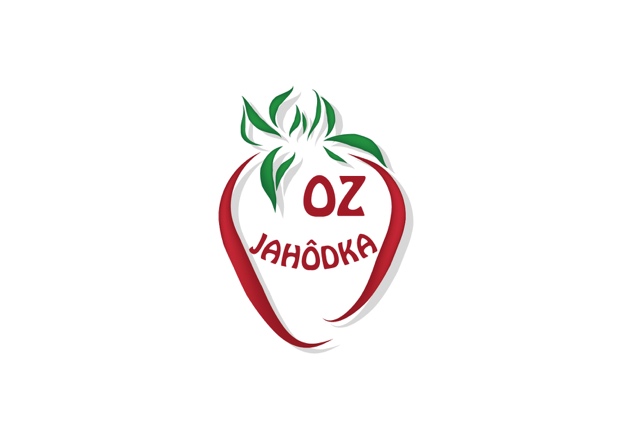 